Муниципальное общеобразовательное учреждение
«Средняя школа №1»
Утверждена
приказом Средней школы №1 
           от «30» августа 2021 г  № 107
Дополнительная общеобразовательная общеразвивающая программа Центра образования цифрового и гуманитарного профилей «Точка роста»«Основы 3D моделирования» Направление: техническоеВид деятельности: конструирование и моделирование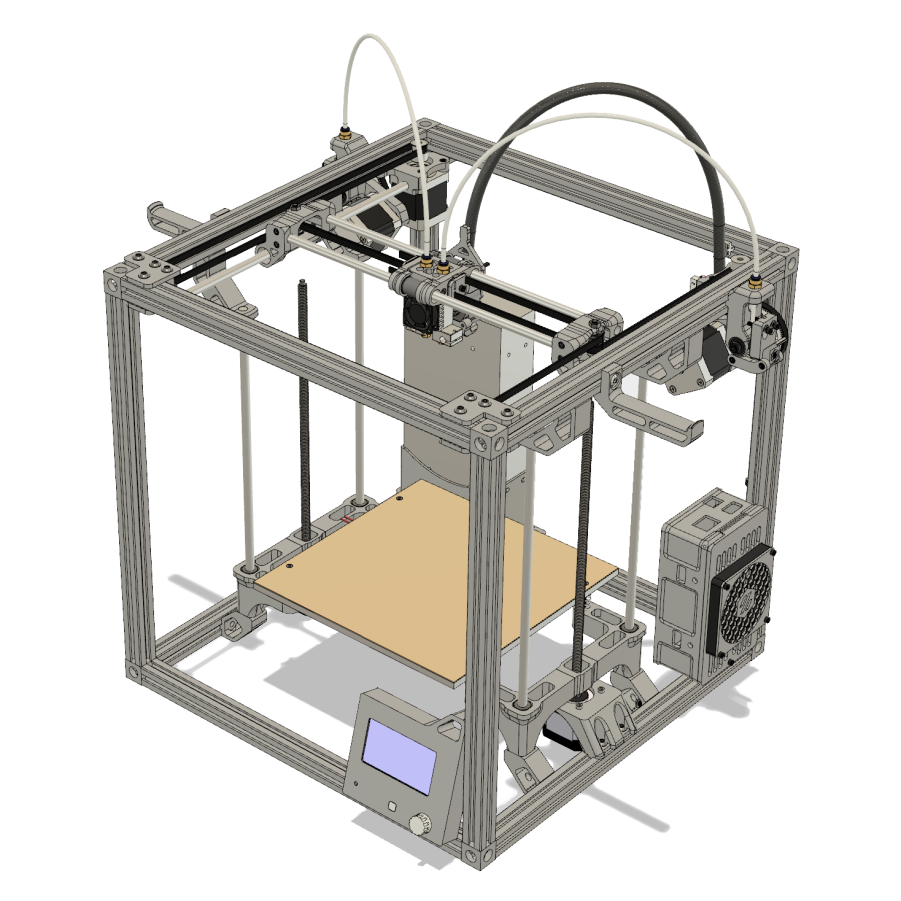 Составитель: учитель физической культуры,педагог дополнительного образования 
Сомов Артём Алексеевичг. Гаврилов-Ям2021-2022 учебный годПояснительная запискаДополнительная общеобразовательная общеразвивающая программа «Основы 3D моделирования» разработана с учетом Федерального Закона РФ от 29.12.2012г. No273 «Об образовании в Российской Федерации»; Приказа Министерства образования и науки РФ от 29.08.2013. No 1008 «Об утверждении порядка организации и осуществления образовательной деятельности по дополнительным общеобразовательным программам»; Письма Министерства образования и науки РФ от 11.12.2006 No 06-1844 «О примерных требованиях к программам дополнительного образования обучающихся»; СанПиН 2.4.4.3172-14 «Санитарно-эпидемиологические требования к устройству, содержанию и организации режима работы образовательных организаций дополнительного образования детей», Положение о Центре образования цифрового и гуманитарного профилей «Точка роста» муниципального общеобразовательного учреждения «Средняя школа №1». Также программа составлена на основе рекомендаций Федеральной целевой программы «Развитие дополнительного образования детей в Российской Федерации до 2020 года» и методических рекомендаций Ассоциации 3Д образования. Дополнительная общеобразовательная общеразвивающая программа технической направленности «Основы 3D моделирования» составлена для организации внеурочной деятельности учащихся среднего звена основной школы и ориентирована на обучающихся, проявляющих интересы и склонности в области информатики, математики, физики, моделирования. Освоение данного направления позволяет решить проблемы, связанные с недостаточным уровнем развития абстрактного мышления, существенным преобладанием образно-визуального восприятия над другими способами получения информации. В образовательной программе используются современные методические материалы и новые технические средства обучения - оборудование Центра образования цифрового и гуманитарного профилей «Точка роста».Деятельность по моделированию способствует воспитанию активности школьников в познавательной деятельности, развитию высших психических функций (повышению внимания, развитию памяти и логического мышления), аккуратности, самостоятельности в учебном процессе.Поддержка и развитие детского технического творчества соответствуют актуальным и перспективным потребностям личности и стратегическим национальным приоритетам Российской Федерации.Актуальность данной программы состоит в том, что она направлена на овладение знаниями в области компьютерной трехмерной графики конструирования и технологий на основе методов активизации творческого воображения, и тем самым способствует развитию конструкторских, изобретательских, научно-технических компетентностей и нацеливает детей на осознанный выбор необходимых обществу профессий, как инженер- конструктор, инженер-технолог, проектировщик, дизайнер и т.д.Работа с 3D графикой – одно из самых популярных направлений использования персонального компьютера, причем занимаются этой работой не, только профессиональные художники и дизайнеры.Данные направления ориентируют подростков на рабочие специальности, воспитывают будущих инженеров – разработчиков, технарей, способных к высокопроизводительному труду, технически насыщенной производственной деятельности.Новизна данной программы состоит в том, что занятия по 3D моделированию помогают приобрести глубокие знания в области технических наук, ценные практические умения и навыки, воспитывают трудолюбие, дисциплинированность, культуру труда, умение работать в коллективе. Знания, полученные при изучении программы «Основы 3D-моделирования», учащиеся могут применить для подготовки мультимедийных разработок по различным предметам – математике, физике, химии, биологии и др. Трехмерное моделирование служит основой для изучения систем виртуальной реальности.Цели:Повышать интерес молодежи к инженерному образованию.Показать возможности современных программных средств для обработки трёхмерных изображений.Познакомить с принципами и инструментарием работы в трехмерных графических редакторах, возможностями 3D печати. Задачи:Развитие творческого мышления при создании 3D моделей.Формирование интереса к технике, конструированию, программированию, высоким технологиям.Развитие логического, алгоритмического и системного мышления.Формирование навыков моделирования через создание виртуальных объектов в предложенной среде конструирования.Углубление и практическое применение знаний по математике (геометрии).Расширение области знаний о профессиях.Участие в олимпиадах, фестивалях и конкурсах технической направленности с индивидуальными и групповыми проектами.Место  в учебном планеПрограмма рассчитана на 1 год, с проведением занятий 1 раз в неделю. Продолжительность занятия 45 минут.Содержание занятий отвечает требованию к организации внеурочной деятельности. Подбор заданий отражает реальную интеллектуальную подготовку детей, содержит полезную и любопытную информацию, способную дать простор воображению.Результаты освоения личностные, метапредметные и предметные результаты освоения учебного предметаЛичностные результаты:формирование ответственного отношения к учению, готовности и способности, обучающихся к саморазвитию и самообразованию на основе мотивации к обучению и познанию;формирование целостного мировоззрения, соответствующего современному уровню развития науки и общественной практики;развитие осознанного и ответственного отношения к собственным поступкам при работе с графической информацией;формирование коммуникативной компетентности в процессе образовательной, учебно-исследовательской, творческой и других видов деятельности.Метапредметные результаты:умение ставить учебные цели;умение использовать внешний план для решения поставленной задачи;умение планировать свои действия в соответствии с поставленной задачей и условиями ее реализации;умение осуществлять итоговый и пошаговый контроль выполнения учебного задания по переходу информационной обучающей среды из начального состояния в конечное;умение сличать результат действий с эталоном (целью);умение вносить коррективы в действия в случае расхождения результата решения задачи с ранее поставленной целью;умение оценивать результат своей работы с помощью тестовых компьютерных программ, а также самостоятельно определять пробелы в усвоении материала курса.Предметные результаты: умение использовать терминологию моделирования;умение работать в среде графических 3D редакторов;умение создавать новые примитивные модели из имеющихся заготовок путем разгруппировки-группировки частей моделей и их модификации;умение самостоятельно определять цели своего обучения, ставить и формулировать для себя новые задачи в учёбе и познавательной деятельности, развивать мотивы и интересы своей познавательной деятельности;владение основами самоконтроля, самооценки, принятия решений и осуществления осознанного выбора в учебной и познавательной деятельности;умение определять понятия, создавать обобщения, устанавливать аналогии, классифицировать, самостоятельно выбирать основания и критерии для классификации, устанавливать причинно-следственные связи, строить логическое рассуждение, умозаключение (индуктивное, дедуктивное и по аналогии) и делать выводы;умение создавать, применять и преобразовывать графические объекты для решения учебных и творческих задач;умение осознанно использовать речевые средства в соответствии с задачей коммуникации;поиск и выделение необходимой информации в справочном разделе учебников;владение устной и письменной речью.Формы организации учебных занятий:проектная деятельность самостоятельная работа;работа в парах, в группах;творческие работы;индивидуальная и групповая исследовательская работа;знакомство с научно-популярной литературой.Формы контроля:практические работы;мини-проекты.Методы обучения:Познавательный (восприятие, осмысление и запоминание учащимися нового материала с привлечением наблюдения готовых примеров, моделирования, изучения иллюстраций, восприятия, анализа и обобщения демонстрируемых материалов).Метод проектов (при усвоении и творческом применении навыков и умений в процессе разработки собственных моделей).Систематизирующий (беседа по теме, составление систематизирующих таблиц, графиков, схем и т.д.).Контрольный метод (при выявлении качества усвоения знаний, навыков и умений и их коррекция в процессе выполнения практических заданий).Групповая работа.СОДЕРЖАНИЕ ПРОГРАММЫВведение в 3D моделирование (1 час)Инструктаж по технике безопасности.3D технологии. Понятие 3Dмодели и виртуальной реальности. Области применения и назначение. Объемное рисование 3д ручкой (11часов)Строение и работа 3D ручки. Рисование плоских фигур. Создание плоских элементов для последующей сборки. Сборка 3д моделей из плоских элементов. Объемное рисование моделей.3D Моделирование в Autodesk TinkerCAD (8 часов)Пользовательский интерфейс. Рисуем стены. Редактируем параметры стен. Добавляем двери, окна и мебель. Импорт новых 3D объектов. Настройка 3D просмотра. Дополнительные возможности. Создание своих моделей.Печать 3D моделей (7 часов)Технологии 3D печати. Экструзия. 3D принтер «Maestro» особенности подготовки к печати. Подготовка моделей, созданных в "TinkerCAD" к печати.Конструирование в LEGO Digital Designer (4 часа)Режимы LEGO Digital Designer. Интерфейсе программы. Панель деталей. Инструментальная панель. Выделитель. Выделение деталей, скрепленных друг с другом, деталей одного цвета, одинаковых деталей. Копирование. Вращение. Совмещение. Изгиб. Заливка. Удаление. Сборка моделей. Анимация сборки.Творческие проекты (5 часов)Выполнение творческих заданий и мини-проектов по созданию 3D моделей в изученных редакторах и конструкторах. Тематическое планированиеКалендарно-тематическое планирование3D моделированиеСПИСОК  ЛИТЕРАТУРЫИнформационное обеспечение программы1. Официальный сайт WorldSkills[Электронный ресурс] – Режим доступа: http://www.worldskills.org/2. Официальный Российский сайт WorldSkills [Электронный ресурс] – Режим доступа: http://worldskillsrussia.org/3. http://autocad-lessons.ru/lessons/videoinventor/4. https://www.youtube.com/watch?v=YnL43cw7tuI&list=PLEmRz97ryr-mmn0wyZNs_xoNsTuv1IPE55. https://www.youtube.com/watch?v=T0vnSfekpK4&list=PLFA00F470FF94ECED6. http://www.autodesk.ru/— официальный сайт разработчика AutodeskInventor;7. http://inventor-ru.typepad.com/—официальный блог по AutodeskInventor на русском языке8. http://help.autodesk.com/—справка по AutodeskInventor (видеоуроки, учебные пособия и демонстрационные ролики)9. http://3dtoday.ru/ - портал для любителей и профессионалов, заинтересованных в 3D печати и сопутствующих технологияхТема Количество часовВведение в 3D моделирование(1ч)Введение в 3D моделирование1Объемное рисование 3д ручкой(11ч)Рисование плоских фигур2Создание плоских элементов для последующей сборки4Сборка 3д моделей из плоских элементов2Объемное рисование моделей33D Моделирование в Autodesk TinkerCAD (8ч) Пользовательский интерфейс2Рисуем стены. Редактируем параметры стен1Добавляем двери, окна и мебель1Импорт новых 3D объектов. Настройка 3D просмотра2Создание своих 3D моделей.2Печать моделей на 3D принтере (7 ч)Технологии 3D печати23D принтер «Maestro» особенности подготовки к печати2Подготовка моделей, созданных в "TinkerCAD" к печати3Конструирование в LEGO Digital Designer (4 ч)Режимы LEGO Digital Designer. Интерфейсе программы. Панель деталей. Инструментальная панель1Выделитель. Выделение деталей, скрепленных друг с другом, деталей одного цвета, одинаковых деталей1Копирование. Вращение. Совмещение. Изгиб1Заливка. Удаление. Сборка моделей. Анимация сборки1Творческие проекты(5 ч)Выполнение творческих заданий и проектов по созданию 3D моделей.5Всего36Тема Количество часовЧислоЧислоТема Количество часовПо плануФактВведение в 3D моделирование(1ч)Введение в 3D моделирование1Объемное рисование 3д ручкой(11ч)Рисование плоских фигур1Рисование плоских фигур1Создание плоских элементов для последующей сборки1Создание плоских элементов для последующей сборки1Создание плоских элементов для последующей сборки1Создание плоских элементов для последующей сборки1Сборка 3д моделей из плоских элементов1Сборка 3д моделей из плоских элементов1Объемное рисование моделей1Объемное рисование моделей1Объемное рисование моделей13D Моделирование в Autodesk TinkerCAD (8ч)Пользовательский интерфейс1Пользовательский интерфейс1Рисуем стены. Редактируем параметры стен1Добавляем двери, окна и мебель1Импорт новых 3D объектов. Настройка 3D просмотра1Импорт новых 3D объектов. Настройка 3D просмотра1Создание своих 3D моделей.1Создание своих 3D моделей.1Печать моделей на 3д принтере(7ч)Технологии 3D печати1Технологии 3D печати13D принтер «Maestro» особенности подготовки к печати13D принтер «Maestro» особенности подготовки к печати1Подготовка моделей, созданных в "TinkerCAD" к печати1Подготовка моделей, созданных в "TinkerCAD" к печати1Подготовка моделей, созданных в "TinkerCAD" к печати1Конструирование в LEGO DigitalDesigner (4 ч)Режимы LEGO DigitalDesigner. Интерфейсе программы. Панель деталей. Инструментальная панель1Выделитель. Выделение деталей, скрепленных друг с другом, деталей одного цвета, одинаковых деталей1Копирование. Вращение. Совмещение. Изгиб1Заливка. Удаление. Сборка моделей. Анимация сборки1Творческие проекты(5 ч)Выполнение творческих заданий и проектов по созданию3D моделей1Выполнение творческих заданий и проектов по созданию3D моделей1Выполнение творческих заданий и проектов по созданию3D моделей1Выполнение творческих заданий и проектов по созданию3D моделей1Выполнение творческих заданий и проектов по созданию3D моделей1Всего36